   Homan Happenings  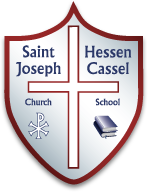 Mr. Homan’s 5th Grade Classroom   Homan Happenings  Mr. Homan’s 5th Grade Classroom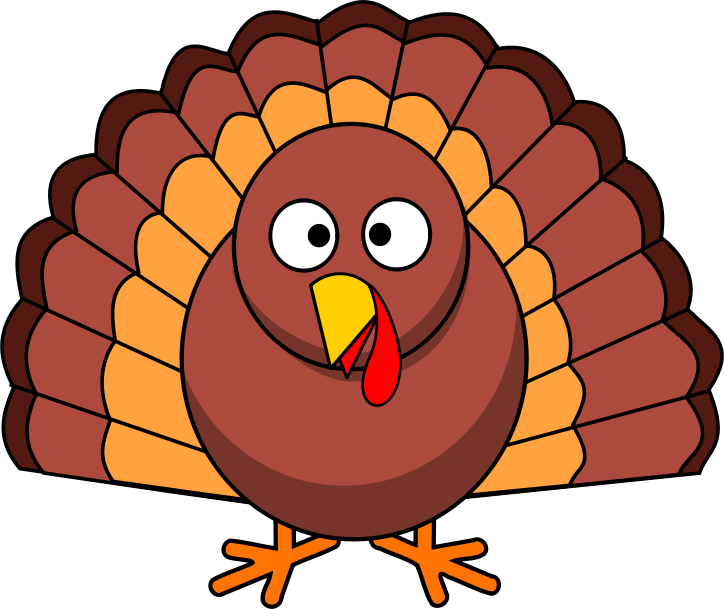 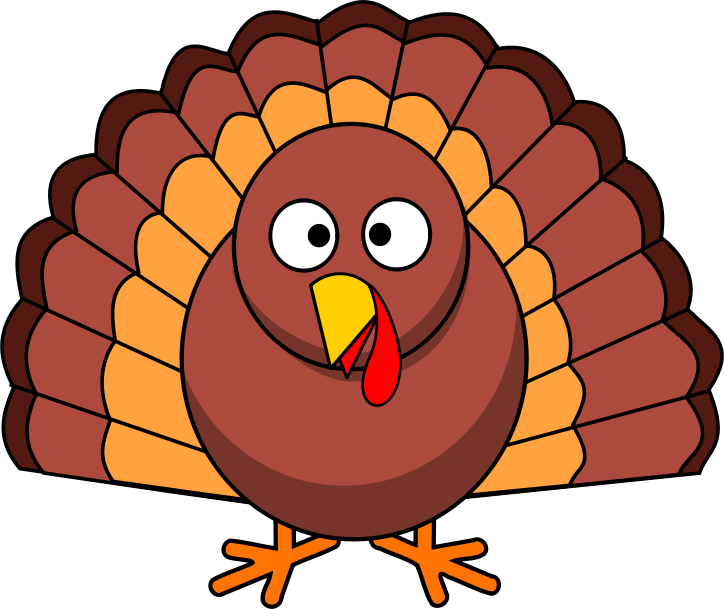 What we are learning:    With only three days this week we won’t be in a normal routine.      We will continue to study the Eucharist in Religion.  I hope to complete the chapter on Wednesday.    We will also continue to learn about the American Revolution as we watch the Liberty’s Kids videos.  We will also read more about Thanksgiving.  I’ve found some Kahoot games for the kids to play as well as some Readers’ Theatre plays for the students to read in class.      We will continue to read from our novel The Report Card.  I think the class is really enjoying this book.      We will also spend these three days working on Moby Max to pinpoint and work on skills in Grammar and math that each student needs to work on.  This is a great tool for students that are ready to move beyond 5th grade skills and for those that need to review skills from earlier grades.